OLD MILL ELEMENTARY SCHOOL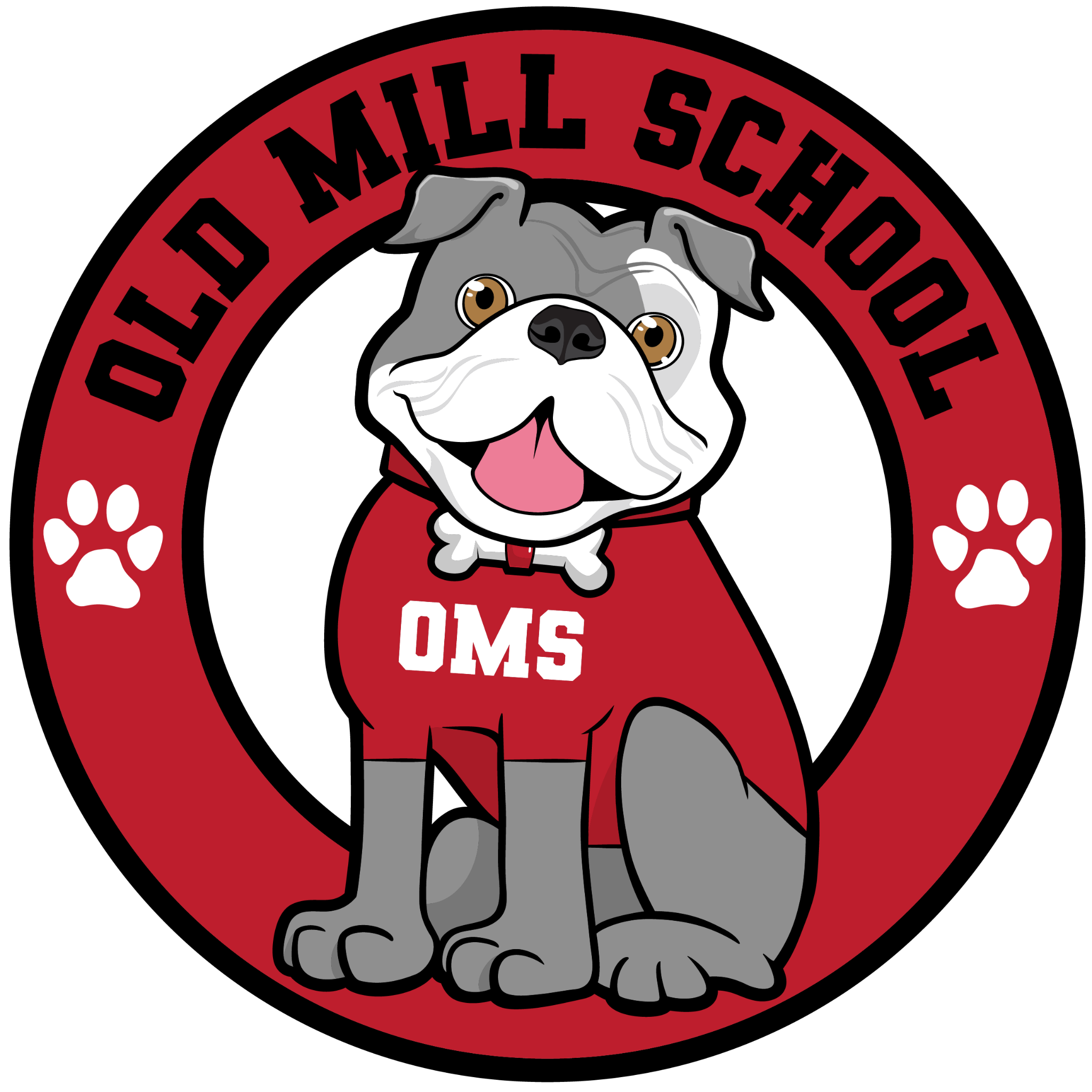 2023-2024Teacher:               Nilsen    2.2                                                                                                        ROOM: PERIODTIMEMONDAYTUESDAYWEDNESDAYTHURSDAYFRIDAYARR.9:05-9:1019:10– 9:50ELAELAELAELAELA29:50 – 10:30ELAELAELAELAELA310:30 –11:10PEPEARTPETechnology411:10–11:50ELA/WINELA/WINELA/WINELA/WINELA/WIN511:50 –12:30LUNCHLUNCHLUNCHLUNCHLUNCH612:30-1:10MathMathMathMathS/SS71:10 – 1:50MathMathMathMathMusic81:50 – 2:30SpanishStrategy GroupsS/SSStrategyGroupsMath92:30- 3:10S/SSS/SSLIBRARY/7 MindsetsS/SSMath